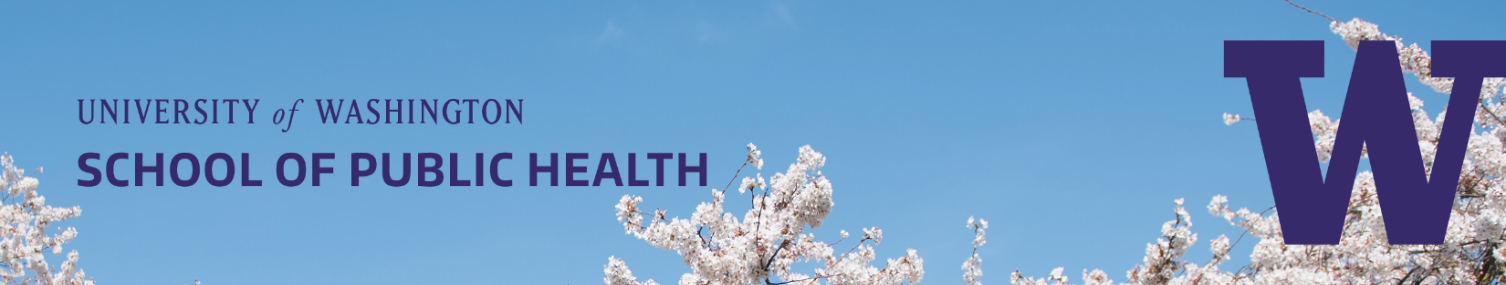 MPH Practicum - Student Midpoint ReviewThe Midpoint Review must be completed by the student, in consultation with the Site Supervisor approximately halfway through the practicum project.  Its goal is to help ensure that the practicum is continuing to provide a valuable learning experience for the student and that the student is making a meaningful contribution to the practicum site.  The Midpoint Review provides an opportunity to document unforeseen challenges and barriers as well as opportunities and successes. Instructions for the studentStudent must complete the Midpoint Review with the Practicum Site Supervisor using the Practicum Learning Contract as a point of reference, and identify any changes to be made to the Practicum Learning Contract.Student must revise and resubmit the Practicum Learning Contract, including signatures, if changes are made to any of the five Competencies. Changes made to the Learning Objectives, Tasks, and Evaluation Areas only need to be noted in the Midpoint Review Question 2.Student must submit the Midpoint Review form to the Practicum Dropbox once it is complete. Revised Practicum Learning Contract must be submitted to the Practicum Dropbox within 2 days of submitting the Midpoint Review. Email sphpractice@uw.edu if there are questions about this form.    Student Name:					 Site Supervisor Name: All fields must be completed before signing and uploading. Student Signature __________________________________________________________ Date _________________________Site Supervisor Signature ____________________________________________________ Date ________________________1. Summarize the practicum project and describe the progress that has been made up to date.2. Identify any changes made to the Learning Contract, including the scope of work, timeline, credits, Site Supervisor, etc.  If the originally selected Competencies have been modified, the student must also revise and resubmit the Learning Contract to the Practicum Dropbox within 2 days of submitting the Midpoint Review.3. Describe the areas in which the student has demonstrated exceptional performance and/or made significant contributions to the practicum site/agency as a whole.4. Describe any challenges or obstacles the student and/or Site Supervisor encountered that have affected the progress of the practicum project or the practicum experience as a whole. What is being done to address these obstacles?  5. Are you interested in sharing your practicum experience with the School of Public Health Communications Team by interview? (Yes/No/Undecided, please check back with us later)